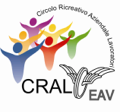 AVVISO TERMINE CONSEGNA STRENNA NATALIZIASI AVVISANO I SIGG. SOCI CHE LE STRENNE NATALIZIE, AL TERMINE DELLA DISTRIBUZIONE PER LE VARIE SEDI COME DA CALENDARIO GIA’ PUBBLICATO, POTRANNO ESSERE RITIRATE SOLO PRESSO LE SEDI DI AGNANO E DI PORTA NOLANA E FINO AL  5 GENNAIO 2017.LE STRENNE NON RITIRATE VERRANNO DISTRIBUITE IN BENEFICENZA.Napoli,20 gennaio 2016						IL PRESIDENTE									        (Andrea De Blasio)